Veterans Assistance Commission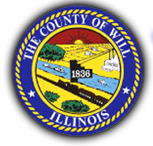 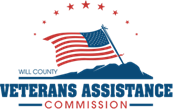 of Will CountyJen Solum Superintendent  2400 Glenwood Ave. Ste 110   Joliet, IL 60435Ph: (815)740-8389        Fax: (815)740-4329March 8th, 2024                                           Contract Committee Meeting                                                        8:00amVACWC  2400 Glenwood Ave Suite 110 Joliet, IL 60435CALL TO ORDERPledge of AllegianceROLL CALL ATTENDEES:INTRODUCTION OF GUEST AND/OR FIRST TIME ATTENDEESPUBLIC COMMENTSExecutive Closed Session:Motion to enter closed session:5ILCS 120/2 Sec2(c)11: LitigationMotion to return to open session.MOTION TO ADJOURNPOSTDELEGATE/ALTERNATEPRESENTABSENTEXCUSEDAL 5 Harwood JolietD: Joseph KelleyA: John HoniotesAL 13 Marne PlainfieldD: Rick ToddA: Raj PillaiAL 18 John Olson LockportD: Mike MeyersA: Frank DiGiovanniAL 52 RomeovilleD: Steven DaleyA: AL 191 Lester SmithWilmingtonD: Ken WattA: Frank MlyniecAL 241 Buffalo SoldiersJolietD: Michael WhiteAL 392PeotoneD: Robert KruegerA: Rick BolanowskiAL 935ManhattanD: Robert AngoneA: Lisa McGlassonAL 1080JolietD: Tony ArellanoA: George MaddenAL 1288BolingbrookD: Larry ShaverA: Wayne MacejakAL 1977New LenoxD: Mark RaznyA: Patrick McLeodVFW 367 CantignyJolietD: Jim ClausenA: Dennis HavranekVFW 725 William MartinMokenaD: Paul CravensA: James HoganVFW 2199 Stone CityJolietD: Kevin PomykalaA: Larry SmithVFW 5422 Malcolm J MayoWilmingtonD: Wally WinkA: Scott DuranoVFW 5788LockportD: Keith CarberryA: Mark BowmanVFW 5819LemontD: Kenneth GriffinPOSTDELEGATE/ALTERNATEPRESENTABSENTEXCUSEDVFW 5917BolingbrookD: John DavinA: Gregory PalmerVFW 9545New LenoxD: Clarke ChristiansenA: Donald Iberra